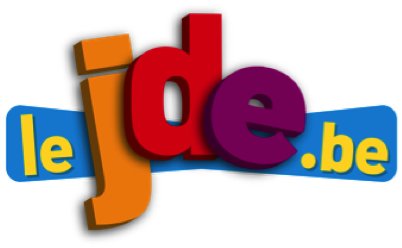 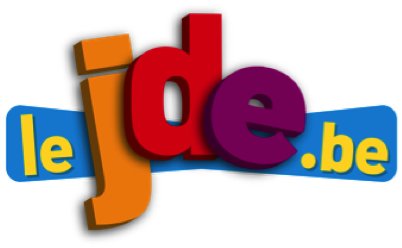 a) Avec les mots proposés, reconstituez le titre de l’article que vous devrez lire.AVEC		SAUVER		UN		DES		AVION			VIES.....................................................................................................................................................b) Après la lecture attentive de l’article, répondez aux questions.Quel est la profession de Benoit Micolon et José Benavente Fuentes ? ..............................................Quel projet ont-ils lancé et en quoi consiste-t-il ? ...........................................................................................................................................................................................................................................................................................................................................................................................................Les deux pilotes ont acheté un avion. Quel nom lui ont-ils donné et pourquoi ? .........................................................................................................................................................................................................................................................................................................................................................Dans l’article, la journaliste mentionne une légende amérindienne. Que raconte-t-elle ?........................................................................................................................................................................................................................................................................................................................................................................................................................................................................................................................................................................................................................................................Quelle est la morale que donne le pilote Benoit Micolon à cette légende ?............................................................................................................................................................................................................................................................................................................................Est-ce qu’une légende est une histoire vraie ? Expliquez.............................................................................................................................................................................................................................................................................................................................1) Expliquez en quelques mots pourquoi ce logo a été inséré dans cet article. Pourquoi est-ce une bonne nouvelle ? 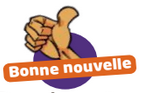 ………………………………………………………………………………………………………………………………………………………….………………………………………………………………………………………………………………………………………………………….………………………………………………………………………………………………………………………………………………………….2) Et vous, êtes-vous parfois un colibri ? À l’école, à la maison, lors d’une activité sportive... ? Dessinez et racontez en quelques mots votre « aventure colibri ».DessinRécit..................................................................................................................................................................................................................................................................................................................................................................................................................................................................................................................................................................................................................................................................................................................................................................................................